PLAN DJELOVANJA OPĆINE VIDOVEC U PODRUČJU PRIRODNIH NEPOGODAZA 2019. GODINU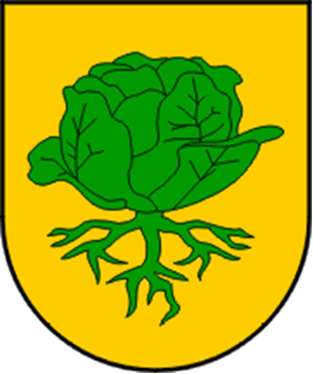 Vidovec, srpanj 2019. SADRŽAJ1. UVOD	42. PRIRODNE NEPOGODE	42.1.	Obaveze Općine Vidovec iz područja civilne zašite, a koje se tiču prirodnih nepogoda	53. POPIS MJERA I NOSITELJA MJERA U SLUČAJU NASTAJANJA PRIRODNE NEPOGODE NA PODRUČJU OPĆINE VIDOVEC	74. IZVORI SREDSTAVA POMOĆI ZA UBLAŽAVANJE I DJELOMIČNO UKLANJANJE POSLJEDICA PRIRODNIH NEPOGODA	195. PROGLAŠENJE PRIRODNE NEPOGODE	205.1.	Sadržaj prijave prve procjene štete	215.2.	Konačna procjena štete	225.2.1. Način izračuna konačne procjene štete	235.3.	Žurna pomoć	236. PROCJENA OSIGURANJA OPREME I DRUGIH SREDSTAVA ZA ZAŠTITU I SPRJEČAVANJE STRADANJA IMOVINE, GOSPODARSKIH FUNKCIJA I STRADAVANJA STANOVNIŠTVA	246.1.	Procjena elementarnih nepogoda na području JLS u posljednjih 10 godina	247. MJERE I SURADNJA S NADLEŽNIM TIJELIMA	257.1.	Povjerenstva	257.1.1. Povjerenstvo za procjenu šteta od prirodnih nepogoda Općine Vidovec	267.1.2. Županijsko povjerenstvo za procjenu šteta od elementarnih nepogoda	277.1.3. Stručno povjerenstvo	277.2.	Agrotehničke mjere	287.3.	Mjere zaštite od suše	307.4.	Mjere civilne zaštite	317.5.	Mjere zaštite od požara	317.6.	Mjere obrane od poplava	327.7.	Primjena jedinstvenih cijena i priroda za razdoblje od 1.4.2019. do 31.3.2020. godine	327.8.	Osiguranje usjeva, životinja i biljaka	338. ZAKLJUČAK	33POPIS TABLICATablica 1. Registar prirodnih nepogoda na području Općine Vidovec	6Tablica 2. Prikaz mjera i nositelja uslijed potresa	7Tablica 3. Prikaz mjera i nositelja uslijed poplava	13Tablica 4. Prikaz mjera i nositelja uslijed tuče i suše	17Tablica 5. Kadrovska popunjenost operativnih snaga vatrogastva	24Tablica 6. Materijalno-tehnička sredstva operativnih snaga vatrogastva	24Tablica 7. Štete uslijed elementarnih nepogoda u posljednjih 10 godina	25UVODTemeljem članka 17. stavka 1. Zakona o ublažavanju i uklanjanju posljedica prirodnih nepogoda („Narodne novine“, broj 16/19) (u daljnjem tekstu: Zakon) predstavničko tijelo jedinice lokalne i područne (regionalne) samouprave do 30. studenog tekuće godine donosi Plan djelovanja za sljedeću kalendarsku godinu radi određenja mjera i postupanja djelomične sanacije šteta od prirodnih nepogoda. Iznimka ovoj činjenici jest obaveza izrade Plana djelovanja Općine Vidovec u području prirodnih nepogoda za 2019. godinu, do kraja veljače 2019. godine, sukladno članku 43. Zakona. Obzirom na kratak rok izrade od samog stupanja Zakona na snagu te prikupljanja podataka potrebnih za izradu ovog Plana nije bilo moguće ispuniti navedenu zakonsku obavezu.Člankom 17. stavkom 3. Zakona izvršno tijelo jedinice lokalne i područne (regionalne) samouprave podnosi predstavničkom tijelu jedinice lokalne i područne (regionalne ) samouprave do 31. ožujka tekuće godine, izvješće o izvršenju plana djelovanja za proteklu kalendarsku godinu. Osnovni cilj Zakona temeljem kojeg se donosi ovaj Plan jest prikazivanje važnosti poljoprivrednih dobara te nužnosti uspostave Registra šteta.PRIRODNE NEPOGODEPrirodnom nepogodom, smatraju se iznenadne okolnosti uzrokovane nepovoljnim vremenskim prilikama, seizmičkim uzrocima i drugim prirodnim uzrocima koje prekidaju normalno odvijanje života, uzrokuju žrtve, štetu na imovini i/ili njezin gubitak te štetu na javnoj infrastrukturi i/ili u okolišu.Prirodnim nepogodama smatraju se:potres,olujni, orkanski i ostali jak vjetar,požar,poplava,suša,tuča,mraz,izvanredno velika visina snijega,snježni nanos i lavina,nagomilavanje leda na vodotocima,klizanje, tečenje, odronjavanje i prevrtanje zemljišta,druge pojave takva opsega koje, ovisno o mjesnim prilikama, uzrokuju bitne poremećaje u životu ljudi na određenom području.Štetama od prirodnih nepogoda ne smatraju se one štete koje su namjerno izazvane na vlastitoj imovini te štete koje su nastale zbog nemara i/ili zbog nepoduzimanja propisanih mjera zaštite.Kao šteta od prirodne nepogode, za koju se može dati pomoć smatra se direktna odnosno izravna šteta. Skupine dobara za koje se utvrđuje šteta: građevine, oprema, zemljište, dugogodišnji nasadi, šume, stoka, obrtna sredstva, ostala sredstva i dobra.Prirodna nepogoda može se proglasiti ako je vrijednost ukupne izravne štete najmanje 20% vrijednosti izvornih prihoda Općine Vidovec za prethodnu  2018. godinu ili ako je prirod (rod) umanjen najmanje 30% prethodnog trogodišnjeg prosjeka na području Općine Vidovec ili ako je nepogoda umanjila vrijednost imovine na području Općine Vidovec najmanje 30%. Ispunjenje uvjeta za proglašenje prirodne nepogode utvrđuje Općinsko povjerenstvo Općine Vidovec.Obaveze Općine Vidovec iz područja civilne zašite, a koje se tiču prirodnih nepogodaTemeljem Zakona o sustavu civilne zaštite („Narodne novine“ broj 82/15, 118/18),  Općina Vidovec donijela je dana 29. ožujka 2018. godine Odluku o donošenju Procjene rizika od velikih nesreća za Općinu Vidovec („Službeni vjesnik Varaždinske županije“, broj 22/18).   Sukladno Procjeni rizika od velikih nesreća za Općinu Vidovec potencijalnu prijetnju za stanovništvo, materijalna i kulturna dobra te poljoprivrednu proizvodnju na području Općine Vidovec predstavljaju sljedeće prirodne nepogode: potres, poplave izazvane izlijevanjem kopnenih vodenih tijela, tuča, suša. U Tablici 1. prikazan je registar prirodnih nepogoda, odnosno potencijalnih prijetnji za područje Općine Vidovec te u skladu s time u tablici su prikazane moguće posljedice te mjere odgovora na prijetnje.Registar prirodnih nepogoda na području Općine Vidovec izrađen je na temelju praćenja pojave prirodnih nepogoda na području Općine u posljednjih 10 godina. Registar prirodnih nepogoda Općine sadrži prirodne prijetnje čija je pojava evidentirana i vjerojatna na području Općine, prirodne prijetnje koje su svojom pojavom nanijele značajne štete na građevinskoj i kritičnoj infrastrukturi, štete na pokretnoj i nepokretnoj imovini, poljoprivrednim površinama te su direktno činile prijetnju životu i zdravlju ljudi kao i prirodne prijetnje koje bi svojom pojavom prouzročile katastrofalne posljedice na području Općine Vidovec.	Tablica 1. Registar prirodnih nepogoda na području Općine VidovecPOPIS MJERA I NOSITELJA MJERA U SLUČAJU NASTAJANJA PRIRODNE NEPOGODE NA PODRUČJU OPĆINE VIDOVECPrilikom provedbi mjera radi djelomičnog ublažavanja šteta od prirodnih nepogoda o kojima odlučuju nadležna tijela iz ovoga Zakona obvezno se uzima u obzir opseg nastalih šteta i utjecaj prirodnih nepogoda na stradanja stanovništva, ugrozu života i zdravlja ljudi te onemogućavanje nesmetanog funkcioniranja gospodarstva.Tablica 2. Prikaz mjera i nositelja uslijed potresa Tablica 3. Prikaz mjera i nositelja uslijed poplava Tablica 4. Prikaz mjera i nositelja uslijed tuče i sušeIZVORI SREDSTAVA POMOĆI ZA UBLAŽAVANJE I DJELOMIČNO UKLANJANJE POSLJEDICA PRIRODNIH NEPOGODASredstva pomoći za ublažavanje i djelomično uklanjanje posljedica prirodnih nepogoda odnose se na novčana sredstva ili ostala materijalna sredstva, kao što su oprema za zaštitu imovine fizičkih i/ili pravnih osoba, javne infrastrukture te zdravlja i života stanovništva. Novčana sredstva i druge vrste pomoći za djelomičnu sanaciju šteta od prirodnih nepogoda na imovini oštećenika osiguravaju se iz: Državnog proračuna s proračunskog razdjela ministarstva nadležnog za financije,Fondova Europske unije,  Donacija.Sredstva iz fondova EU se ne mogu osigurati unaprijed, njihova dodjela se provodi prema posebnim propisima kojima se uređuje korištenje sredstava iz fondova EU.Sredstva pomoći za ublažavanje i djelomično uklanjanje posljedica prirodnih nepogoda strogo su namjenska sredstva te se raspoređuju prema postotku oštećenja vrijednosti potvrđene konačne procjene štete, o čemu odlučuju nadležna tijela. Navedena sredstva su nepovratna i nenamjenska te se ne mogu koristiti kao kreditna sredstva niti zadržati kao prihod proračuna Općine Vidovec. Općinski načelnik Općine Vidovec te krajnji korisnici odgovorni su za namjensko korištenje sredstava pomoći za ublažavanje i djelomično uklanjanje posljedica prirodnih nepogoda.Pomoć za ublažavanje i djelomično uklanjanje posljedica prirodnih nepogoda ne dodjeljuje se za:štete na imovini koja je osigurana,štete na imovini koje nastanu od prirodnih nepogoda, a izazvane su namjerno, iz krajnjeg nemara ili nisu bile poduzete propisane mjere zaštite,neizravne štete,štete nastale na nezakonito izgrađenim zgradama javne namjene, gospodarskim zgradama i stambenim zgradama za koje nije doneseno rješenje o izvedenom stanju prema posebnim propisima, osim kada je prije  nastanka prirodne nepogode, pokrenut postupak donošenja rješenja o izvedenom stanju, u kojem slučaju će sredstva pomoći biti dodijeljena tek kada oštećenik dostavi pravomoćno rješenje nadležnog tijela,štete nastale na objektu ili području koje je u skladu s propisima koji uređuju zaštitu kulturnog dobra aktom proglašeno kulturnim dobrom ili je u vrijeme nastanka prirodne nepogode u postupku proglašavanja kulturnim dobrom,štete koje nisu prijavljene i na propisan način i u zadanom roku unijete u Registar šteta prema odredbama Zakona,štete u slučaju osigurljivih rizika na imovini koja nije osigurana ako je vrijednost oštećene imovine manja od 60 % vrijednosti imovine.Iznimno, od navoda d) sredstva pomoći za ublažavanje i djelomično uklanjanje posljedica prirodnih nepogoda mogu se dodijeliti i za štete na nezakonito izgrađenim stambenim zgradama korisnicima socijalne skrbi s priznatim pravom u sustavu socijalne skrbi određenim propisima kojima se uređuje područje socijalne skrbi i drugim pripadajućim aktima nadležnih tijela državne uprave.Iznimno, od navoda g) oštećenicima se mogu dodijeliti sredstva pomoći za ublažavanje i djelomično uklanjanje posljedica prirodnih nepogoda u slučajevima otežanih gospodarskih uvjeta, socijalnih, zdravstvenih ili drugih razloga koji ugrožavaju život stanovništva na području zahvaćenom prirodnom nepogodom. O prijedlogu i prihvaćanju ovih uvjeta odlučuje županijsko povjerenstvo na prijedlog općinskog povjerenstva.Temeljem članka 22.  Zakona, prilikom dodjele pomoći za ublažavanje i djelomično uklanjanje posljedica prirodnih nepogoda poduzetnicima na osnovi različitih mjera, a to se posebno odnosi na dodjelu novčanih sredstava u obliku subvencija ili dodjelu novčanih sredstava putem ostalih vrsta programa čiji su korisnici poduzetnici, postupa se sukladno pravilima o državnim potporama u industriji ili poljoprivredi, šumarstvu i ribarstvu.PROGLAŠENJE PRIRODNE NEPOGODEOdluku o proglašenju prirodne nepogode za Općinu Vidovec donosi župan Varaždinske  županije, na prijedloga općinskog načelnika Općine Vidovec. Nakon proglašenja prirodne nepogode, a poradi dodjele novčanih sredstava za djelomičnu sanaciju šteta od prirodnih nepogoda općinsko i županijsko povjerenstvo za procjenu šteta provode sljedeće radnje:prijavu prve procjene štete u Registar šteta (općinsko),prijavu konačne procjene štete u Registar šteta (općinsko),potvrdu konačne procjene štete u Registar šteta (županijsko).Registar šteta je jedinstvena digitalna baza podataka o svim štetama nastalim zbog prirodnih nepogoda na području Republike Hrvatske. Obveznik unosa podataka u Registar šteta na razini Općine Vidovec je povjerenstvo za procjenu šteta od elementarnih nepogoda za područje Općine Vidovec. Povjerenstvo za procjenu šteta od elementarnih nepogoda za područje Općine Vidovec, u Registar šteta unosi  prijave prvih procjena šteta i prijave konačnih procjena šteta, jedinstvene cijene te izvješća o utrošku dodijeljenih sredstava pomoći općinskog povjerenstava u skladu s obrascima i elektroničkim sučeljem. Podaci iz Registra šteta koriste se kao osnova za određenje sredstava pomoći za djelomičnu sanaciju šteta nastalih zbog prirodnih nepogoda te za izradu izvješća o radu Državnog povjerenstva.Oštećena osoba nakon nastanka prirodne nepogode prijavljuje štetu na imovini,  povjerenstvu za procjenu šteta od elementarnih nepogoda za područje Općine Vidovec u pisanom obliku, na propisanom obrascu, najkasnije u roku od 8 dana od dana donošenja Odluke o proglašenju prirodne nepogode. Nakon isteka roka od 8 dana, povjerenstvo za procjenu šteta od elementarnih nepogoda za područje Općine Vidovec unosi sve zaprimljene prve procjene štete u Registar šteta najkasnije u roku od 15 dana od dana donošenja Odluke o proglašenju prirodne nepogode. Iznimno, oštećenik može podnijeti prijavu prvih procjena šteta i nakon isteka roka od 8 dana od dana donošenja Odluke o proglašenju prirodne nepogode u slučaju postojanja objektivnih razloga na koje nije mogao utjecati, a najkasnije u roku od 12 dana od dana donošenja Odluke o proglašenju prirodne nepogode. Također, iznimno, rok za unos podataka u Registar šteta od strane povjerenstvo za procjenu šteta od elementarnih nepogoda za područje Općine Vidovec može se, u slučaju postojanja objektivnih razloga na koje oštećenik nije mogao utjecati, a zbog kojih je onemogućen elektronički unos podataka u Registar šteta, produljiti za 8 dana. O produljenju navedenog roka odlučuje Županijsko povjerenstvo za procjenu šteta od elementarnih nepogoda Varaždinske  županije na temelju zahtjeva Povjerenstvo za procjenu šteta od elementarnih nepogoda za područje Općine Vidovec. Sadržaj prijave prve procjene štetePrijava prve procjene štete sadržava:datum donošenja Odluke o proglašenju prirodne nepogode i njezin broj,podatke o vrsti prirodne nepogode,podatke o trajanju prirodne nepogode,podatke o području zahvaćenom prirodnom nepogodom,podatke o vrsti, opisu te vrijednosti oštećene imovine,podatke o ukupnom iznosu prijavljene štete te,podatke i informacije o potrebi žurnog djelovanja i dodjeli pomoći za sanaciju i djelomično uklanjanje posljedica prirodne nepogode te ostale podatke o prijavi štete sukladno Zakonu. Konačna procjena štetePrijava konačne procjene štete sadržava:Odluku o proglašenju prirodne nepogode s obrazloženjem,podatke o dokumentaciji vlasništva imovine i njihovoj vrsti,podatke o vremenu i području nastanka prirodne nepogode,podatke o uzroku i opsegu štete,podatke o posljedicama prirodne nepogode za javni i gospodarski život Općine Vidovec,ostale statističke i vrijednosne podatke uređene Zakonom.Prijavu konačne štete Povjerenstvo za procjenu šteta od elementarnih nepogoda za područje Općine Vidovec unosi u Registar šteta sukladno rokovima iz članka 28. stavaka 4. i 5. Zakona. Konačna procjena štete predstavlja procijenjenu vrijednost nastale štete uzrokovane prirodnom nepogodom na imovini oštećenika izražene u novčanoj vrijednosti na temelju prijave i procjene štete. Ona obuhvaća vrstu i opseg štete u vrijednosnim (financijskim) i naturalnim pokazateljima prema području, imovini, djelatnostima, vremenu i uzrocima njezina nastanka te korisnicima i vlasnicima imovine. Konačnu procjenu štete utvrđuje Povjerenstvo za procjenu šteta od elementarnih nepogoda za područje Općine Vidovec na temelju izvršenog uvida u nastalu štetu na temelju prijave oštećenika, a tijekom procjene i utvrđivanja konačne procjene štete od prirodnih nepogoda posebno se utvrđuju:stradanja stanovništva,opseg štete na imovini,opseg štete koja je nastala zbog prekida proizvodnje, prekida rada ili poremećaja u neproizvodnim djelatnostima ili umanjenog prinosa u poljoprivredi, šumarstvu ili ribarstvu,iznos troškova za ublažavanje i djelomično uklanjanje izravnih posljedica prirodnih nepogoda,opseg osiguranja imovine i života kod osiguravatelja,vlastite mogućnosti oštećenika glede uklanjanja posljedica štete.Konačnu procjenu štete po svakom pojedinom oštećeniku koji je ispunio uvjete iz članaka 25. i 26. Zakona, Povjerenstvo za procjenu šteta od elementarnih nepogoda za područje Općine Vidovec prijavljuje Županijskom povjerenstvu za procjenu šteta od elementarnih nepogoda Varaždinske  županije u roku od 50 dana od dana donošenja Odluke o proglašenju prirodne nepogode putem Registra šteta. Iznimno, ako se šteta na dugotrajnim nasadima utvrdi nakon isteka roka za prijavu konačne procjene štete u skladu sa prijašnjim navodom, oštećenik ima pravo zatražiti nadopunu prikaza štete najkasnije 4 mjeseca nakon isteka roka za prijavu štete.5.2.1. Način izračuna konačne procjene šteteKod konačne procjene štete procjenjuje se vrijednost imovine prema jedinstvenim cijenama, važećim tržišnim cijenama ili drugim pokazateljima primjenjivim za pojedinu vrstu imovine oštećene zbog prirodne nepogode.Za procjenu štete na imovini za koje nisu propisane jedinstvene cijene koriste se važeće tržišne cijene za pojedinu vrstu imovine oštećene zbog prirodne nepogode, pri čemu se surađuje s drugim središnjim tijelima državne uprave i/ili drugim institucijama ili ustanovama koje posjeduju stručna znanja i posjeduju tražene podatke.Žurna pomoćŽurna pomoć je pomoć koja se dodjeljuje u slučajevima u kojima su posljedice na imovini stanovništva, pravnih osoba i javnoj infrastrukturi većeg opsega, a uzrokovane su prirodnom nepogodom, i/ili katastrofom, te prijete ugrozom zdravlja i života stanovništva na područjima zahvaćenim prirodnom nepogodom.Žurna pomoć dodjeljuje se u svrhu djelomične sanacije štete od prirodnih nepogoda u tekućoj kalendarskoj godini:Općini Vidovec za pokriće troškova sanacije šteta na javnoj infrastrukturi,  troškova nabave opreme za saniranje posljedica prirodne nepogode, za pokriće drugih troškova koji su usmjereni saniranju šteta od prirodne nepogode za koje ne postoje dostatni financijski izvori usmjereni na sprječavanje daljnjih šteta koje mogu ugroziti gospodarsko funkcioniranje i štetno djelovati na život i zdravlje stanovništva te onečišćenje prirodnog okoliša;oštećenicima, fizičkim osobama koje nisu poduzetnici u smislu Zakona, a koje su pretrpjele velike štete na imovini, a posebice ugroženim skupinama, starijima i bolesnima i ostalima kojima prijeti ugroza zdravlja i života na području zahvaćenom prirodnom nepogodom.U slučaju ispunjenja navedenih uvjeta, Općina Vidovec može isplatiti žurnu pomoć iz raspoloživih sredstava Proračuna.Općinsko vijeće Općine Vidovec donosi Odluku o prijedlogu žurne pomoći, koja sadržava:  vrijednost novčanih sredstava žurne pomoći,kriteriji, način raspodjele i namjena korištenja žurne pomoći tedrugi uvjeti i postupanja u raspodjeli žurne pomoći.Vlada RH o dodjeli žurne pomoći donosi Odluku o dodijeli žurne pomoći za Općinu Vidovec, koju može donijeti na temelju prijedloga Državnog povjerenstva i/ili Općine Vidovec. Izvješće o utrošku dodijeljenih sredstava žurne pomoći, Općina Vidovec dužna je dostaviti Vladi RH u roku navedenom u zaprimljenoj Odluci.PROCJENA OSIGURANJA OPREME I DRUGIH SREDSTAVA ZA ZAŠTITU I SPRJEČAVANJE STRADANJA IMOVINE, GOSPODARSKIH FUNKCIJA I STRADAVANJA STANOVNIŠTVANa području Općine Vidovec djeluje Vatrogasna zajednica Općine Vidovec i pripadajuća vatrogasna društva: DVD Vidovec, DVD Nedeljanec – Prekno, DVD Tužno.Tablica 5. Kadrovska popunjenost operativnih snaga vatrogastvaIzvor: DVD Vidovec, DVD Nedeljanec – Prekno, DVD TužnoPopis opreme i drugih sredstava vatrogasnih postrojbi za zaštitu i sprječavanje stradanja imovine, gospodarskih funkcija i stradavanja stanovništva prikazana su u nastavnim tablicama. Tablica 6. Materijalno-tehnička sredstva operativnih snaga vatrogastvaIzvor: DVD Vidovec, DVD Nedeljanec – Prekno, DVD TužnoProcjena elementarnih nepogoda na području JLS u posljednjih 10 godinaIznosi šteta u slučaju elementarnih nepogoda na području Općine Vidovec u posljednjih 10 godina iskazani su u sljedećoj tablici.Tablica 7. Štete uslijed elementarnih nepogoda u posljednjih 10 godinaMJERE I SURADNJA S NADLEŽNIM TIJELIMANadležna tijela za provedbu mjera s ciljem djelomičnog ublažavanja šteta uslijed prirodnih nepogoda jesu: Vlada Republike Hrvatske,Povjerenstva za procjenu šteta od elementarnih nepogoda,Nadležna ministarstava (za poljoprivredu, ribarstvo i akvakulturu, gospodarstvo, graditeljstvo i prostorno uređenje, zaštitu okoliša i energetiku, more, promet i infrastrukturu i dr.),Varaždinska  županija,Općina Vidovec.Prilikom provedbi mjera s ciljem djelomičnog ublažavanja šteta od prirodnih nepogoda o kojima odlučuju spomenuta nadležna tijela, obavezno se uzima u obzir opseg nastalih šteta i utjecaj prirodnih nepogoda na stradanja stanovništva, ugrozu života i zdravlja ljudi, onemogućavanje nesmetanog funkcioniranja gospodarstva, a posebice ugroženih skupina na područjima zahvaćenom prirodnom nepogodom kao što je socijalni ili zdravstveni status. Povjerenstva Poslove u svezi dodjele sredstava pomoći za ublažavanje i djelomično uklanjanje posljedica prirodnih nepogoda obavljaju:Državno povjerenstvo za procjenu šteta od prirodnih nepogoda,Županijsko povjerenstvo za procjenu šteta od prirodnih nepogoda,Općinsko povjerenstvo za procjenu šteta od prirodnih nepogoda.Postupanja i poslove vezane uz dodjelu sredstva pomoći za ublažavanje i djelomično uklanjanje prirodnih nepogoda povjerenstva provode u suradnji s nadležnim ministarstvima, Vladom Republike Hrvatske i drugim tijelima koja sudjeluju u određenju kriterija i isplate sredstava pomoći  za djelomičnu sanaciju šteta od prirodnih nepogoda.7.1.1. Povjerenstvo za procjenu šteta od prirodnih nepogoda Općine Vidovec Članove i broj članova Povjerenstva  za procjenu šteta od elementarnih nepogoda za područje Općine Vidovec, imenuje Općinsko vijeće Općine Vidovec na razdoblje od četiri godine i o njihovu imenovanju obavještava Županijsko povjerenstvo za procjenu šteta od elementarnih nepogoda Varaždinske  županije.Rok za imenovanje članova povjerenstava je šest mjeseci od stupanja na snagu ovoga Zakona.Općinsko vijeće Općine Vidovec je na 17. sjednici održanoj 15. srpnja 2019. godine donijelo Odluku o imenovanju članova Povjerenstva za procjenu šteta od prirodnih nepogoda Općine Vidovec (KLASA: 920-11/19-01/04, URBROJ: 2186/10-01/1-19-01). Povjerenstvo  za procjenu šteta od prirodnih nepogoda Općine Vidovec sastoji se od predsjednice i 4 člana (Prilog 3.).Obaveze Povjerenstva za procjenu šteta od elementarnih nepogoda za područje Općine Vidovec:utvrđuju i provjeravaju visinu štete od prirodne nepogode za područje Općine Vidovec,unose podatke o prvim procjenama šteta u Registar šteta,unose i prosljeđuju putem Registra šteta konačne procjene šteta županijskom povjerenstvu,raspoređuju dodijeljena sredstva pomoći za ublažavanje i djelomično uklanjanje posljedica prirodnih nepogoda oštećenicima,prate i nadziru namjensko korištenje odobrenih sredstava pomoći za djelomičnu sanaciju šteta od prirodnih nepogoda sukladno Zakonu, izrađuju izvješća o utrošku dodijeljenih sredstava žurne pomoći i sredstava pomoći za ublažavanje i djelomično uklanjanje posljedica prirodnih nepogoda i dostavljaju ih županijskom povjerenstvu putem Registra šteta,surađuju sa županijskim povjerenstvom u provedbi Zakona,donose plan djelovanja u području prirodnih nepogoda iz svoje nadležnosti,obavljaju druge poslove i aktivnosti iz svojeg djelokruga u suradnji sa županijskim povjerenstvom.Općinsko povjerenstvo za procjenu šteta od prirodnih nepogoda je dana 18. srpnja 2019. godine donijelo Plan djelovanja u području prirodnih nepogoda Općinskog povjerenstva za procjenu šteta od elementarnih nepogoda Općine Vidovec, KLASA: 920-11/19-01/05, URBROJ: 2186/10-19-01 (Prilog 7.).7.1.2. Županijsko povjerenstvo za procjenu šteta od elementarnih nepogodaŽupanijsko Povjerenstvo za procjenu šteta od elementarnih nepogoda Varaždinske  županije imenuje Županijska skupština Varaždinske  županije na razdoblje od 4 godine. Županijska skupština Varaždinske županije je na sjednici održanoj  25. veljače 2015. godine donijela Rješenje o imenovanju Županijskog povjerenstva za procjenu šteta od elementarnih nepogoda („Službeni vjesnik Varaždinske županije“, broj 5/15). Povjerenstvo za procjenu šteta od elementarnih nepogoda Varaždinske županije sastoji se od predsjednice i 6 članova povjerenstva (Popis u Prilogu 3). Županijska skupština Varaždinske županije je na sjednici održanoj 20. rujna 2017. godine donijela Rješenje o izmjeni Rješenja o imenovanju Županijskog povjerenstva za procjenu šteta od elementarnih nepogoda („Službeni vjesnik Varaždinske županije“, broj 54/17). Obaveze županijskog povjerenstva:usklađuje rad gradskih i općinskih povjerenstava,provjerava i utvrđuje konačnu procjenu šteta jedinica lokalne i područne (regionalne) samouprave sa svojeg područja,podnosi Državnom povjerenstvu prijedlog s obrazloženjem za odobravanje žurne novčane pomoći za ublažavanje i djelomično uklanjanje posljedica prirodne nepogode,po potrebi izravno na terenu i području zahvaćenom prirodnom nepogodom obavlja izvid štete na imovini u kojem mogu sudjelovati predstavnici nadležnih ministarstava odnosno pravne osobe, ovisno o vrsti i posljedicama prirodne nepogode i nastale štete,objedinjuje i prosljeđuje putem Registra šteta Državnom povjerenstvu konačne procjene šteta te konačno izvješće o utrošku sredstava žurne pomoći i sredstava pomoći za ublažavanje i djelomično uklanjanje posljedica prirodnih nepogoda nastalih u gradovima odnosno općinama na području Županije, imenuje stručno povjerenstvo na temelju prijedloga općinskog odnosno gradskog povjerenstva,donosi plan djelovanja u području prirodnih nepogoda iz svoje nadležnosti,obavlja i druge poslove određene odlukom o osnivanju, odnosno poslove koje provodi u suradnji s Državnim povjerenstvom.7.1.3. Stručno povjerenstvoAko Povjerenstvo za procjenu šteta od elementarnih nepogoda za područje Općine Vidovec nije u mogućnosti, zbog nedostatka specifičnih stručnih znanja, procijeniti štetu od prirodnih nepogoda, može zatražiti od Županijskog povjerenstva za procjenu šteta od elementarnih nepogoda Varaždinske  županije imenovanje stručnog povjerenstva na području Općine Vidovec.  U svojem radu stručno povjerenstvo surađuje sa Povjerenstvom za procjenu šteta od elementarnih nepogoda na području Općine Vidovec.Procjenu šteta Županijsko povjerenstvo obavezno je dostaviti Državnom povjerenstvu za procjenu šteta od elementarnih nepogoda i resornim Ministarstvima.Agrotehničke mjereAgrotehničke mjere su mjere kojima su vlasnici i posjednici poljoprivrednog zemljišta dužni poljoprivredno zemljište obrađivati na način na koji ne umanjuju njegovu bonitetnu vrijednost propisane su Pravilnikom o agrotehničkim mjerama („Narodne novine“ broj 142/13).Pod agrotehničkim mjerama smatraju se:Minimalna razina obrade i održavanja poljoprivrednog zemljištaMinimalna razina obrade i održavanja poljoprivrednog zemljišta podrazumijeva provođenje najnužnijih mjera u okviru prikladne tehnologije, a posebno:redovito obrađivanje i održavanje poljoprivrednog zemljišta sukladno određenoj biljnoj vrsti, odnosno katastarskoj kulturi poljoprivrednog zemljišta,održavanje ili poboljšanje plodnosti tla,održivo gospodarenje trajnim pašnjacima,održavanje maslinika, voćnjaka i vinograda u dobrom vegetativnom stanjuSprječavanje zakorovljenosti i obrastanja višegodišnjim raslinjemVlasnici odnosno posjednici poljoprivrednog zemljišta dužni su suzbijati biljne bolesti i štetnike, a kod suzbijanja obvezni su primjenjivati temeljna načela integrirane zaštite bilja sukladno posebnim propisima koji uređuju održivu uporabu pesticida.Vlasnici odnosno posjednici poljoprivrednog zemljišta dužni su ukloniti sa zemljišta sve biljne ostatke koji bi mogli biti uzrokom širenja biljnih bolesti ili štetnika u određenom agrotehničkom roku sukladno biljnoj kulturi.Suzbijanje biljnih bolesti i štetnikaVlasnici odnosno posjednici poljoprivrednog zemljišta dužni su suzbijati biljne bolesti i štetnike, a kod suzbijanja obvezni su primjenjivati temeljna načela integrirane zaštite bilja sukladno posebnim propisima koji uređuju održivu uporabu pesticida.Korištenje i uništavanje biljnih ostatakaVlasnici odnosno posjednici poljoprivrednog zemljišta dužni su ukloniti sa zemljišta sve biljne ostatke koji bi mogli biti uzrokom širenja biljnih bolesti ili štetnika u određenom agrotehničkom roku sukladno biljnoj kulturi.Agrotehničke mjere korištenja i uništavanja biljnih ostataka obuhvaćaju:obvezu uklanjanja biljnih ostataka nakon žetve na poljoprivrednom zemljištu na kojem se primjenjuje konvencionalna obrada tla.primjenu odgovarajućih postupaka sa žetvenim ostacima na površinama na kojima se primjenjuje konzervacijska obrada tla.obvezu uklanjanja suhih biljnih ostataka nakon provedenih agrotehničkih mjera u višegodišnjim nasadima.obvezu odstranjivanja biljnih ostataka nakon sječe i čišćenja šuma, putova i međa na šumskom zemljištu, koje graniči s poljoprivrednim zemljištem.Žetveni ostaci ne smiju se spaljivati na poljoprivrednim površinama. Njihovo spaljivanje dopušteno je samo u cilju sprečavanja širenja ili suzbijanja biljnih štetnika. Uništavanje biljnih ostataka spaljivanjem, kada je to dopušteno, poduzima se uz provođenje mjera zaštite od požara sukladno posebnim propisima.Održavanje organske tvari u tluOrganska tvar u tlu održava se provođenjem minimalno trogodišnjeg plodoreda prema pravilima struke. Trogodišnji plodored podrazumijeva izmjenu: strne žitarice – okopavine – industrijsko bilje ili trave ili djeteline ili njihove smjese. Trave, djeteline, djetelinsko-travne smjese, travno-djetelinske smjese su dio plodoreda i mogu na istoj površini ostati duže od tri godine. Podusjevi i međuusjevi i ugar se smatraju kao dio plodoreda. Kod planiranja održavanja razine organske tvari u tlu potrebno je unositi žetvene ostatke u tlu primjenom konvencionalne ili konzervacijske obrade tla i uravnoteženo gnojiti organskim gnojem.Održavanje povoljne strukture tlaKorištenje mehanizacije mora biti primjereno stanju poljoprivrednog zemljišta i njegovim svojstvima.U uvjetima kada je tlo zasićeno vodom, poplavljeno ili prekriveno snijegom ne smije se koristiti poljoprivredna mehanizacija na poljoprivrednom zemljištu, osim prilikom žetve ili berbe usjeva.Zaštita od erozijeZaštita od erozije provodi se održavanjem minimalne pokrovnosti tla sukladno specifičnostima agroekološkog područja.Tijekom vegetacijskog razdoblja, na područjima na kojima je uočena erozija, poljoprivredne površine bi trebale imati pokrov koji umanjuje eroziju tla.Tijekom zime u uvjetima kada se na oranicama ne nalaze usjevi, odnosno ukoliko nema pokrova primjenjuje se ograničena obrada tla.Zaštita od erozije provodi se upravljanjem i pravilnom obradom na poljoprivrednom zemljištu ovisno o specifičnim karakteristikama tla.Općinsko  vijeće Općine Vidovec je na sjednici održanoj dana 30. lipnja 2014. godine donijelo Odluku o agrotehničkim mjerama i mjerama za uređivanje i održavanje poljoprivrednih rudina na području Općine Vidovec („Službeni glasnik Varaždinske županije“, broj 30/14).Sukladno navedenoj Odluci, nadzor na agrotehničkim mjerama i mjerama za uređivanje i održavanje poljoprivrednih rudina na području Općine Vidovec nadzor nad provedbom provodi komunalni redar Općine Vidovec koji je redovito slao opomene i rješavao predmete oko neodržavanja poljoprivrednih zemljišta, sprječavanja zakorovljenosti, održavanje živica, zasjenjivanja susjednih parcela te uništavanje biljnih ostataka paljenjem. Na temelju članka 10. stavka 2 i članka 12. stavka 2. Zakona o poljoprivrednom zemljištu („Narodne novine“, broj 20/18 i 115/18, Općinski načelnik Općine Vidovec je dana 20. ožujka 2019. godine donio Godišnje izvješće o primjeni agrotehničkih mjera za uređivanje i održavanje poljoprivrednih rudina na području Općine Vidovec za 2018. godinu. Mjere zaštite od sušePravilnikom o provedbi Mjere M04 „Ulaganja u fizičku imovinu“ Podmjere 4.1. „Potpora za ulaganja u poljoprivredna gospodarstva“ iz Programa ruralnog razvoja Republike Hrvatske za razdoblje 2014.-2020. („Narodne novine“, broj 7/15) navedeno je ulaganje u građenje novih sustava navodnjavanja kojim bi se znatnije smanjile štete od suše.Tijekom obrade tla, cilj je povećanje njegove sposobnosti da akumulira što veću količinu oborina te da je zadrži u tlu i spriječi isparavanje kako bi u zadanom trenutku bila biljkama na raspolaganju. Na zadržavanje vlage u tlu utječu struktura tla, organska tvar u tlu i biljni ostaci na tlu koji pospješuju upijanje oborina, a ujedno štite tlo od erozije i utječu na mikrobiološku aktivnost tla. Dubokim oranjem dolazi do akumuliranja zimske vlage u tlu. Prilikom obrade tla zahtijeva se primjereno korištenje mehanizacije na način da se mehanizacija ne koristi na poljoprivrednim površinama ako je tlo zasićeno vodom, poplavljeno ili prekriveno snijegom (osim prilikom berbe/žetve uroda). U jesen uzorana zimska brazda pospješuje upijanje zimskih oborina, kiše i snijega. Na proljeće je zimsku brazdu potrebno zatvoriti, primjerice drljanjem, pri čemu se stvara površinski izolacijski sloj tla, koji čuva vlagu u dubljim slojevima. Nakon žetve žitarice, najpoželjnije je  odmah obaviti plitko oranje kako bi se zaustavio kapilarni uspon vode, spriječilo isparavanje i sačuvala voda u tlu. Osima same obrade tla, veoma je bitna i gnojidba tla. U periodu suše, način gnojidbe treba prilagoditi vremenskom  periodu trajanja sušnih uvjeta. Ako biljke pokazuju teže posljedice suše, uvenuće/žućenje listova, gnojidba im ne može pomoći. Tijekom visokih temperatura i nedostatka vlage, treba izbjegavati gnojidbu dušičnim gnojivima (KAN, UREA), prije svega na travnjacima jer u nedostatku vlage gnojiva ne mogu djelovati kako treba.Mjere civilne zaštitePlan djelovanja u području prirodnih nepogoda označava blisku poveznicu sa sustavom civilne zaštite te djelovanjem operativnih snaga u sustavu civilne zaštite (Prilog 1.). Sustav civilne zaštite obuhvaća mjere i aktivnosti (preventivne, planske, organizacijske, operativne, nadzorne i financijske) za sprječavanje nastanka i uklanjanje posljedica velikih nesreća i katastrofa te dr.Mjere civilne zaštite su jednokratni postupci i zadaće koje provode svi sudionici u sustavu civilne zaštite na svim razinama spašavanja života i zdravlja građana, materijalnih i kulturnih dobara i okoliša i to: uzbunjivanje i obavješćivanje, evakuacija, zbrinjavanje, sklanjanje, spašavanje, prva pomoć, KBRN zaštita, asanacija (humana, animalna, asanacija terena) zaštita životinja i namirnica životinjskog porijekla te zaštita bilja i namirnica biljnog porijekla.Zakonom o sustavu civilne zaštite („Narodne novine“, broj 82/15, 118/18) kao jedna od mjera je prepoznata asanacija terena koja označava skup organiziranih i koordiniranih tehničkih, zdravstvenih i poljoprivrednih mjera i postupaka radi uklanjanja izvora širenja društveno opasnih bolesti.  Općinski načelnik Općine Vidovec donijeti će Plan djelovanja civilne zaštite Općine Vidovec, sukladno odredbama članka 17. stavka 3. Zakona o sustavu civilne zaštite  („Narodne Novine“, broj 82/15, 118/18).  Mjere zaštite od požaraZakonom o zaštiti od požara („Narodne novine“ broj 92/10) uređen je sustav zaštite od požara. U cilju zaštite od požara, Zakonom o zaštiti od požara („Narodne novine“ broj 92/10)  propisano je poduzimanje  organizacijskih, tehničkih i drugih mjera i radnji za:otklanjanje opasnosti od nastanka požara,rano otkrivanje, obavješćivanje te sprječavanje širenja i učinkovito gašenje požara,sigurno spašavanje ljudi i životinja ugroženih požarom,sprječavanje i smanjenje štetnih posljedica požara,utvrđivanje uzroka nastanka požara te otklanjanje njegovih posljedica.Zaštitu od požara provode, osim fizičkih i pravnih osoba i pravne osobe te udruge koje obavljaju vatrogasnu djelatnost i djelatnost civilne zaštite, Općina Vidovec te Varaždinska  županija. Svaka fizička i pravna osoba odgovorna je za neprovođenje mjera zaštite od požara, izazivanje požara, kao i za posljedice koje iz toga nastanu. Dokumenti zaštite od požara  Općine Vidovec kojima se uređuju organizacija i mjere zaštite od požara su Procjena ugroženosti od požara i tehnološke eksplozije za Općinu Vidovec i Plana zaštite od požara za Općine Vidovec („Službeni glasnik Varaždinske  županije“, broj 25/18). Mjere obrane od poplavaOperativno upravljanje rizicima od poplava i neposredna provedba mjera obrane od poplava utvrđeno je Državnim planom obrane od poplava („Narodne novine“ broj 84/10), kojeg donosi Vlada RH, Glavnim provedbenim planom obrane od poplava (ožujak 2018), kojeg donose Hrvatske vode. Svi tehnički i ostali elementi potrebni za upravljanje redovnom i izvanrednom obranom od poplava utvrđuju se Glavnim provedbenim planom obrane od poplava i provedbenim planovima obrane od poplava branjenih područja. Navedeni planovi su javno dostupni na internetskim stranicama Hrvatskih voda. Državnim planom obrane od poplava uređuju se: teritorijalne jedinice za obranu od poplava,  stupnjevi obrane od poplava, mjere obrane od poplava (uključivo i preventivne mjere), nositelje obrane od poplava, upravljanje obranom od poplava (s obvezama i pravima rukovoditelja obrane od poplava), sadržaj provedbenih planova obrane od poplava sustav za obavješćivanje i upozoravanje i sustav veza, mjere za obranu od leda na vodotocima. Obveze Državnog hidrometeorološkog zavoda su: prikupljanje i dostava podataka, prognoza i upozorenja o hidrometeorološkim pojavama od značenja za obranu od poplava, upute za izradu izvještaja o provedenim mjerama obrane od poplava, kartografski prikaz granica branjenih područja.Obrana od poplava provodi se na teritorijalnim jedinicama za obranu od poplava - vodnim područjima, sektorima, branjenim područjima i dionicama. Republika Hrvatska je na taj način podijeljena na 2 vodna područja, 6 sektora i 34 branjena područja. Prema Državnom planu obrane od poplava (ožujak 2019. godine) i Pravilniku o granicama područja podslivova, malih slivova i sektora („Narodne Novine“ broj 97/10), Općina Vidovec spada u sektor A – Mura i gornja Drava, branjeno područje 20, mali sliv Plitvica-Bednja: dionica obrane A.20.6. rijeka Plitvica lijeva i desna obala.Primjena jedinstvenih cijena i priroda za razdoblje od 1.4.2019. do 31.3.2020. godineDržavno povjerenstvo za procjenu štete od elementarnih nepogoda na sjednici održanoj 27. ožujka 2019. godine, donijelo je Zaključak o prihvaćanju prosječnih prinosa i cijena poljoprivrednih kultura za razdoblje od 1. travnja 2019. do 31. ožujka 2020. godine. Navedenim Zaključkom su prihvaćene cijene za procjenu štete od elementarnih nepogoda koje će se koristiti od 01. travnja 2019. godine do 31. ožujka 2020. godine prilikom utvrđivanja šteta u poljoprivredi (Prilog 8.).Osiguranje usjeva, životinja i biljakaPravilnikom o provedbi mjere 17 Upravljanje rizicima, podmjere 17.1 Osiguranje usjeva, životinja i biljaka iz Programa ruralnog razvoja Republike Hrvatske za razdoblje 2014. – 2020. („Narodne novine“, broj 29/18) definirano je značenje pojma nepovoljne klimatske prilike u poljoprivredi, koji označavaju nepovoljne vremenske uvjete kao što su mraz, udar groma, oluja, tuča, led, duža vremenska razdoblja visokih temperatura te jaka kiša, koji se mogu izjednačiti s elementarnom nepogodom, kao i njihove posljedice u obliku poplava, suša i/ili požara. Predmet osiguranja je vrijednost biljne ili stočarske proizvodnje (prinos, urod, grlo, kljun, proizvod uključujući kvalitetu) na određenoj proizvodnoj jedinici koju u proizvodnji predstavlja ARKOD parcela, a u stočarskoj proizvodnji Jedinstveni identifikacijski broj gospodarstva. Ako se dogodi osigurani slučaj osiguravateljsko društvo je dužno isplatiti osigurninu. Osigurninu po polici osiguranja moguće je ostvariti ako je Župan proglasio nepovoljnu klimatsku priliku, koja se može izjednačiti s elementarnom nepogodom. U slučaju da Župan ne proglasi elementarnu nepogodu, društvo za osiguranje prije isplate osigurnine mora zatražiti potvrdu Državnog hidrometeorološkog zavoda o evidentiranoj nepovoljnoj klimatskoj prilici na području Općine Vidovec.Agencija za plaćanja u poljoprivredi, ribarstvu i ruralnom razvoju, objavila je Natječaj za provedbu podmjere 17.1 „Osiguranje usjeva, životinja i biljaka“ dana 6. travnja 2018. godine, na mrežnim stranicama Agencije za plaćanja (www.appprr.hr), mrežnim stranicama Ministarstva poljoprivrede (www.mps.hr) i Programa ruralnog razvoja (www.ruralnirazvoj.hr). Prve izmjene Natječaja za provedbu podmjere 17.1. Osiguranje usjeva, životinja i biljaka na snazi su od 5. veljače 2019. godine. Prihvatljivi korisnici su fizičke i pravne osobe upisane u Upisnik poljoprivrednika i koje odgovaraju definiciji aktivnog poljoprivrednika. Korisnik mora biti upisan u Upisnik poljoprivrednika u trenutku podnošenja zahtjeva za isplatu potpore. Isti (jedan) korisnik može podnijeti više zahtjeva za isplatu potpore tijekom jednog natječaja, a zahtjev se može podnijeti za jednu ili više polica osiguranja.ZAKLJUČAKDosadašnja praksa je ukazala na nužnost promjena u postojećem sustavu dodjele pomoći za nastale štete od prirodnih nepogoda. U budućnosti se očekuje nastanak novih šteta na poljoprivrednim zemljištima, pri čemu nije moguće procijeniti razmjere nastanka istih. Ovog trenutka moguće je utvrditi kako je postotak osiguranja imovine, posebice u poljoprivredi, iznimno malen. Potrebno je u većoj mjeri osiguravati imovinu, što bi u konačnici imalo pozitivne učinke na gospodarstvo jer pomoć iz državnog proračuna nije dostatna za pokriće nastalih šteta, a posebice za stabiliziranje poslovanja oštećenika koji se bavi određenom gospodarskom djelatnošću.Postojeći uspostavljeni sustav omogućuje dodjelu državne potpore za osiguranje šteta u poljoprivredi kao i Program ruralnog razvoja koji kroz mjere osigurava sredstva za nadoknadu izgubljenog proizvodnog potencijala u poljoprivredi i pokriće troškova premije osiguranja usjeva, životinja i biljaka uzrokovanih različitim čimbenicima, a što uključuje i prirodne nepogode koje određuje ovaj Plan.U cilju sprječavanja nastanka i ublažavanja posljedica prirodnih nepogoda veoma je bitna suradnja Općine Vidovec, općinskog povjerenstva, operativnih snaga sustava civilne zaštite te stanovnika Općine Vidovec, koji svojim djelovanjem mogu u znatnoj mjera spriječiti nastanak prirodne nepogode i ublažiti njihove posljedice.OPĆINSKO VIJEĆE OPĆINE VIDOVEC                                                                                                       Predsjednik Općinskog vijeća:PRIJETNJAKRATAK OPIS SCENARIJAUTJECAJ NA DRUŠTVENE VRIJEDNOSTIPREVENTIVNE MJEREMJERE ODGOVORAPotresPotres je elementarna nepogoda uzrokovana prirodnim događajem koji je vjerojatno najveći uzrok stradavanja ljudi i uništenja materijalnih dobara. Potresi su uzrok katastrofa koje karakterizira brz nastanak, događaju se učestalo i bez prethodnog upozorenja.Potresi mogu uzrokovati oštećenje stambenih građevina, industrijske i komunalne infrastrukture, probleme u komunikaciji, neprotočne prometnice, određen broj povrijeđenih i poginulih na što se veže i nedovoljan broj kapaciteta za zbrinjavanje ozlijeđenih, štetu na materijalnim i kulturnim dobrima te okolišu. Protupotresno projektiranje i građenje građevina sukladno odgovarajućim tehničkim propisima i hrvatskim/europskim normama. Izgradnja sustava ranog upozoravanja. Edukacija i osposobljavanje operativnih snaga sustava civilne zaštite.Uzbunjivanje i obavješćivanje, evakuacija,  zbrinjavanje, sklanjanje, spašavanje, pružanje prve pomoći.Poplaveizazvane izlijevanjem kopnenih vodenih tijelaNa području Općine Vidovec prijeti opasnost od poplava izazvanih izlijevanjem rijeke Plitvice te potoka i kanala koji prolaze područjem Općine. Opskrba vodom i odvodnja: poremećaj u funkcioniranju, izlijevanje otpadnih voda, potapanje podruma, zagađenja izvora vode. Cestovni promet: prekidi i otežano obavljanje djelatnosti do otklanjanja posljedica. Proizvodnja i distribucija električne energije: duži prekidi napajanja el. energijom.Građenje, tehničko i gospodarsko održavanje regulacijskih i zaštitnih vodnih građevina. Izgradnja sustava ranog upozoravanja. Edukacija i osposobljavanje operativnih snaga sustava civilne zaštite.Uzbunjivanje i obavješćivanje, evakuacija, zbrinjavanje, sklanjanje, spašavanje, pružanje prve pomoći.TučaPodručje Hrvatske nalazi se u umjerenim geografskim širinama gdje je pojava tuče i sugradice relativno česta. Pojava tuče i sugradice najčešća je u toplom dijelu godine.Štete na poljoprivrednim površinama, stambenim, gospodarskim, poslovnim objektima, automobilima.Potrebno je izbjegavati izgradnju nasada i građevina osjetljivih na kišu i tuču te poticati njihovo osiguranje. Osjetljivu kulturnu baštinu i imovinu potrebno je preventivno zaštititi od ugroze.Upozoravanje.SušaMeteorološka suša ili dulje razdoblje bez oborina može uzrokovati ozbiljne štete u poljodjelstvu, vodoprivredi te drugim gospodarskim djelatnostima. Za poljodjelstvo mogu biti opasne suše koje nastaju u vegetacijskom razdoblju. Nedostatak oborina u duljem vremenskom razdoblju može, s određenim faznim pomakom, uzrokovati i hidrološku sušu koja se očituje smanjenjem površinskih i dubinskih zaliha vode.Suša bi neminovno utjecala na vodostaje rijeka, vodocrpilišta i druge izvore vode za piće (bunare), jer bi se razina istih snizila u ovisnosti od vremenskog trajanja suše. Smanjenjem nivoa i količine vode u vodnim objektima, otežala bi se distribucija iste korisnicima, a mogućnost pojave zaraze (hidrične epidemije – trbušni tifus, dizenterija, hepatitis) su veće.Navodnjavanje, savjetovanjeUpozoravanje.ZADAĆA (MJERA CZ)OPERATIVNI POSTUPCI, KAPACITETI I OPERATIVNI DOPRINOS NOSITELJIOrganizacija spašavanja i raščišćavanja, zadaće sudionika i operativnih snaga civilne zaštite koje raspolažu kapacitetima za spašavanje iz ruševina na svim razinama sustava i drugi podaci bitni za operativno djelovanje Stožera civilne zaštite Stožer utvrđuje prioritete u raščišćavanju ruševina. Stožer nakon analize određuje mobilizaciju materijalno–tehničkih sredstava.Ako postojeće snage i materijalna sredstva nisu dovoljna Općinski načelnik traži pomoć od Varaždinske  županije.Sigurnim zonama u ugroženom području mogu se definirati svi otvoreni prostori na udaljenosti ½ visine zgrade. Mogu se poistovjetiti s lokacijama za prikupljanje i prihvat stanovništva.Evakuacija i zbrinjavanje stanovništva. U raščišćavanju ruševina i spašavanju zatrpanih osoba sudjeluju: JVP Varaždin,  dobrovoljna vatrogasna društva, HGSS – Stanica Varaždin. U početku je najvažnije osigurati prohodnost putova i osigurati vodu za piće, kako za snage civilne zaštite, tako i za stanovništvo. Komunikacija sa Stožerom civilne zaštite Općine i drugim operativnim snagama sustava civilne zaštite ostvaruje se putem telefona, mobitela ili e-mailom. Za prikupljanje informacija o stanju prohodnosti prometnica zadužen je:Koordinator na lokaciji (Prilog 1.7.)Stožer civilne zaštite (Prilog 1.1.)PU Varaždinske  PP Varaždin  (Prilog 5.)Povjerenici civilne zaštite (Prilog 1.6.)HGSS – Stanica Varaždin (Prilog 1.4.)Dobrovoljna vatrogasna društva (Prilog 1.2.)JVP Varaždin (Prilog 1.2.)Pravne osobe od interesa za sustav civilne zaštite(Prilog 1.8.)Udruge (Prilog 1.5.)Organizacija spašavanja i raščišćavanja, zadaće sudionika i operativnih snaga civilne zaštite koje raspolažu kapacitetima za spašavanje iz ruševina na svim razinama sustava i drugi podaci bitni za operativno djelovanje Stožera civilne zaštite Evakuacija i zbrinjavanje stanovništva, materijalnih i kulturnih dobara, osobna i uzajamna pomoć te obavljanje potrebnih radnji i izvođenje radova na ruševinama izvršiti će snage sustava civilne zaštiteDobrovoljna vatrogasna društva (Prilog 1.2.)Povjerenici civilne zaštite(Prilog 1.6.)Organizacija spašavanja i raščišćavanja, zadaće sudionika i operativnih snaga civilne zaštite koje raspolažu kapacitetima za spašavanje iz ruševina na svim razinama sustava i drugi podaci bitni za operativno djelovanje Stožera civilne zaštite Organizaciju za prikupljanje, prijevoz i odlaganje izvršava koncesionar za odvoz otpada Općine i pravne osobe s građevinskom mehanizacijom s područja nadležnosti Općine i pravne osobe s građevinskom mehanizacijom koji mogu pomoći u odvozu građevinskog materijala.Pravne osoba od interesa za sustav civilne zaštite (Prilog 1.8.)Organizacija zaštite objekata kritične infrastrukture i suradnja s pravnim osobama s ciljem osiguranja kontinuiteta njihovog djelovanja  Vlasnici kritične infrastrukture (Prilog 5.)Organizacija zaštite objekata kritične infrastrukture i suradnja s pravnim osobama s ciljem osiguranja kontinuiteta njihovog djelovanja  Uspostava opskrbe električnom energijom HEP ODS d.o.o. Elektra Varaždin (Prilog 5.)Organizacija zaštite objekata kritične infrastrukture i suradnja s pravnim osobama s ciljem osiguranja kontinuiteta njihovog djelovanja  Redovna opskrba vodomVarkom d.d.  (Prilog 5.)Organizacija zaštite objekata kritične infrastrukture i suradnja s pravnim osobama s ciljem osiguranja kontinuiteta njihovog djelovanja  Popravak telefonske infrastrukture (područne centrale, mjesne centrale, repetitori, stupovi nadzemne telefonske mreže)Hrvatski telekom d.d.(Prilog 5.)Organizacija zaštite objekata kritične infrastrukture i suradnja s pravnim osobama s ciljem osiguranja kontinuiteta njihovog djelovanja  Popravak prometnicaŽupanijska uprava za ceste Varaždinske  županije (Prilog 5.)Općina Vidovec  (Prilog 6.)Organizacija gašenja požara (nositelji, zadaće, nadležnosti i usklađivanje)Sukladno Planu zaštite od požara i tehničko – tehnoloških nesreća, Stožer prikuplja informacije o požarnoj opasnosti, a za to je zadužen je član Stožera za protupožarnu zaštitu.Stožer se informira o potrebi iskapčanja pojedinih energenta na prijedlog člana Stožera za protupožarnu zaštitu.Ukoliko Dobrovoljna vatrogasna društva ne može sanirati nastalu požarnu opasnost zatražit će pomoć od JVP Varaždin sukladno Procjeni ugroženosti od požara i tehnoloških eksplozija Varaždinske  županije.Dobrovoljna vatrogasna društva (Prilog 1.2.)JVP Varaždin (Prilog 1.2.)Organizacija reguliranje prometa i osiguranja za vrijeme intervencijaStožer definira prioritete u sanaciji prometnicaStožer civilne zaštite (Prilog 1.1.)Organizacija reguliranje prometa i osiguranja za vrijeme intervencijaZa ocjenu stanja i funkcionalnosti prometa i komunikacijskih sustava i objekata zadužena je PU Varaždinska – PP Varaždin , Županijska uprava za ceste Varaždinske   županije, donošenje odluka o zabrani cestovnog  prometa poradi zaštite sigurnosti na pogođenom području u nadležnosti je PU Varaždinske – PP Varaždin uspostavu alternativnih prometnih pravaca provodi PU Varaždinska – PP Varaždin nadzor i čuvanje ugroženog područja provodi PU Varaždinska – PP Varaždin osiguravanje područja intervencija provodi PU Varaždinska – PP Varaždin PU Varaždinska – PP Varaždin  (Prilog 5.)Županijska uprava za ceste Varaždinske  županije (Prilog 5.)Organizacija reguliranje prometa i osiguranja za vrijeme intervencijaosiguranje telekomunikacijskih veza korisnika s prednošću uporabe provodi HT d.d.Hrvatski telekom d.d. (Prilog 5.)Organizaciju pružanja medicinske pomoći i medicinskog zbrinjavanjaStožer prikuplja informacije o stanju objekata za pružanje zdravstvenih usluga, a za to je zadužen član Stožera za zdravstveno zbrinjavanje. Stožer prikuplja informacije o stanju medicinske opreme i zaliha lijekova te sanitetskog materijala.Koordinator na lokaciji (Prilog 1.7.)Stožer civilne zaštite(Prilog 1.1.)Organizaciju pružanja medicinske pomoći i medicinskog zbrinjavanjaPrvu pomoć pružiti će Zavod za hitnu medicinu Varaždinske  županije, Gradsko društvo Crvenog križa Varaždin.Zavod za hitnu medicinu Varaždinske  županije(Prilog 4.)Dom zdravlja Varaždinske  županije, Ambulanta Vidovec (Prilog 4.)Gradsko društvo Crvenog križa Varaždin (Prilog 1.3.)HGSS – Stanica Varaždin (Prilog 1.4.)Organizaciju pružanja medicinske pomoći i medicinskog zbrinjavanjaOpskrbu sanitetskim materijalom i opremom osigurati će Dom zdravlja Varaždinske  županije, Ambulanta Vidovec. U slučaju potrebe, općinski načelnik traži pomoć od Varaždinske  županije.Dom zdravlja Varaždinske  županije, Ambulanta Vidovec (Prilog 4.)Organizacija pružanja veterinarske pomoćiStožer prikuplja informacije o stoci i domaćim životinjama koje su bez nadzora. Načelnica Stožera zatražiti će podatke od povjerenika za civilnu zaštitu za:praćenje stanja i provođenje aktivnosti na sprječavanju nastanka ili širenja zaraznih bolesti,nadzor nad prometom i distribucijom namirnica životinjskog porijekla,prikupljanje i zbrinjavanje životinja,liječenje, klanje ili eutanazija životinja idruge provedbene aktivnosti.Veterinarska stanica Varaždin d.d. (Prilog 4.)Organizacija pružanja veterinarske pomoćiZa organizaciju prikupljanja životinjskih leševa zadužen je Veterinarska stanica Varaždin d.d. Praćenje stanja i provođenje aktivnosti na sprječavanju nastanka ili širenja zaraznih bolesti u nadležnosti je Zavoda za javno zdravstvo – higijensko epidemiološka služba. Neškodljivo uklanjanje ranjenih, ozlijeđenih ili bolesnih životinja u nadležnosti je Veterinarske stanice Varaždin d.d. Pomoć u asanaciji mogu pružiti lovačke udruge.Veterinarska stanica Varaždin d.d. (Prilog 4.)Organizacija provođenja evakuacijeOpćinski načelnik uz konzultaciju sa Stožerom civilne zaštite donosi Odluku o provođenju evakuacije stanovništva, materijalnih dobara i životinja s određenog područja ovisno o događaju. Odluka se prenosi sredstvima javnog ili sredstvima lokalnog priopćavanja, a može se prenijeti i sustavima za uzbunjivanje, davanjem znaka nadolazeća opasnost i govornim informacijama. Također Odluka se može prenijeti i putem povjerenika civilne zaštite za određeno područje ili dijelove naselja odnosno za područje pojedinog mjesnog odbora. Paralelno s dostavom obavijesti o provođenju evakuacije, pokreće se aktiviranje sustava evakuacije od strane općinskog načelnika ili načelnika Stožera civilne zaštite i pravne osobe s prometnim sredstvima za prijevoz stanovništva kao i PP Varaždin poradi reguliranja prometa i osiguranja provođenja evakuacije te zaštite imovine osoba koje su napustile područje. Planiranje evakuacije u slučaju razornog potresa na području Općine provodit će se prvenstveno za stanovništvo koje stanuje u starijim stambenim objektima. Evakuacija/samoevakuacija stanovništva započinje nakon utvrđene opasnosti i zapovijedi za evakuaciju od općinskog načelnika. Evakuacija stanovništva provodit će se uglavnom osobnim vozilima građana. Za početak provođenja evakuacije angažirati će se povjerenici civilne zaštite. Nakon mobilizacije, provođenje evakuacije izvršit će Dobrovoljna vatrogasna društva i prijevoznici. Pravce evakuacije zavisno od nastale situacije ugroženog područja odredit će Stožer u suradnji s PP Varaždin i povjerenicima civilne zaštite. Stožer civilne zaštite(Prilog 1.1.)Povjerenici civilne zaštite (Prilog 1.6.)Dobrovoljna vatrogasna društva (Prilog 1.2.)PU Varaždinska – PP Varaždin  (Prilog 5.)Gradsko društvo Crvenog križa Varaždin (Prilog 1.3.)Centar za socijalnu skrb Varaždin (Prilog 5.)Pravne osobe od interesa za sustav civilne zaštite (Prilog 1.8.)Organizacija provođenja zbrinjavanjaU zbrinjavanju ugroženog i stradalog stanovništva angažirat će se:redovne zdravstvene institucije i ustanove Gradsko društvo Crvenog križa VaraždinCentar za socijalnu skrb VaraždinEkipe za prihvat ugroženog stanovništva Potrebnu hranu, prijevoz i ostalo osigurat će stručne službe Općine. Za prihvat ugroženog stanovništva i Gradsko društvo Crvenog križa Varaždin uz pomoć udruge građana organiziraju razmještaj u objektima namijenjenim za smještaj evakuiranog stanovništva, organiziraju postavljanje ležajeva, uređenje prostora, određuju dežurne osobe, organiziraju dobavu hrane i vode za piće. Centar za socijalnu skrb Varaždin uspostavlja usku suradnju u provedbi navedenih zadaća s organizacijom Crvenog križa u materijalnom i drugom osiguranju potreba osoba koje podliježu zbrinjavanju.Timovi opće medicine pružaju psiho-socijalnu i zdravstvenu njegu osobama na zbrinjavanju i upućuju prema potrebi u specijalizirane zdravstvene ustanove Udruge pomažu u zadovoljavanju potreba osoba na zbrinjavanju, pripremanju hrane, opsluživanju te organizaciji društvenog života u objektima Dobrovoljna vatrogasna društva  sudjeluju u dobavi potrebnih količina pitke i tehničke vode, prijenosu bolesnih osoba u transportna sredstva, prijevozu i drugo.Pregled mogućih lokacija za podizanje šatorskih i drugih privremenih naselja:zelene površine na području Općine (blizina mogućih priključaka na infrastrukturu).Za pružanje prve medicinske pomoći na području Općine pobrinut će se Zavod za hitinu medicinu Varaždinske  županije, Gradsko društvo Crvenog križa Varaždin, HGSS – Stanica Varaždin, Centar za socijalnu skrb Varaždin.  Nositelj veterinarskog zbrinjavanja na području Općine je Veterinarska stanica Varaždin d.d. Smještaj stoke vršit će vlasnici stoke uz koordinaciju povjerenika za civilnu zaštitu i Stožera civilne zaštite. Stočna hrana uskladištit će se u privatna domaćinstva prema raspoloživim kapacitetima. Gradsko društvo Crvenog križa Varaždin (Prilog 1.3.)Centar za socijalnu skrb Varaždin (Prilog 5.)Udruge (Prilog 1.5) Dobrovoljna vatrogasna društva (Prilog 1.2.)Zavod za hitnu medicinu Varaždinske  županije (Prilog 4.)HGSS – Stanica Varaždin(Prilog 1.4.)Pravne osobe od interesa za sustav civilne zaštite(Prilog 1.8.)Veterinarska stanica Varaždin d.d. (Prilog 4.)Povjerenici civilne zaštite(Prilog 1.6.)Stožer civilne zaštite (Prilog 1.1.)Organizacija osiguravanja hrane i vode za pićeStožer prikuplja informacije o stanju vodoopskrbnog sustava, a za to je zadužen član Stožera za vodoopskrbu uz suradnju sa Zavodom za javno zdravstvo Varaždinske  županije. Do  uspostave vodoopskrbnog sustava organizira se dovoz vode na punktove po ugroženom području, a raspored određuje član Stožera za protupožarnu zaštitu. Stožer određuje minimalne dnevne količine vode po osobi. U slučaju onečišćenja vode u zdencima aktivirat će se operativne snage civilne zaštite radi dezinfekcije zdenaca, a prema uputama Zavoda za javno zdravstvo Varaždinske  županije–higijensko-epidemiološke službe.Stožer organizira dopremu prehrambenih artikala.Stožer organizira distribuciju hrane.Stožer civilne zaštite (Prilog 1.1.)Zavod za javno zdravstvo Varaždinske  županije (Prilog 4.) Gradsko društvo Crvenog križa Varaždin (Prilog 1.3.)Povjerenici civilne zaštite (Prilog 1.6.)Dobrovoljna vatrogasna društva (Prilog 1.2.)Organizacija središta za informiranje stanovništvaStožer započinje prikupljanje podataka o stanju u srušenim i oštećenim objektima , posebno u javnim školama, domovima, crkvama, trgovinama, ugostiteljskim objektima.Informacije se prikupljaju od strane općinskog načelnika, predsjednika mjesnih odbora i povjerenika civilne zaštite po mjesnim odborima i Centra 112.Informiranje građana o mjerama i postupcima za zaštitu zdravlja, života i imovine, informiranje o evakuaciji i mjestima okupljanja, osiguranje vozila za evakuaciju, osiguranje hrane i vode za piće, utvrđivanje lokacija, prihvat i zbrinjavanje stanovništva, organizacija života u prihvatnom centru (koristi se sustav javnog uzbunjivanja, lokalne radio stanice, Internet za prenošenje uputa o postupcima bitnim za preživljavanje tijekom trajanja događaja i mjerama koje treba provesti nakon njegovog okončanja),Stožer civilne zaštite (Prilog 1.1.)Općina Vidovec (Prilog 6.)Povjerenici civilne zaštite (Prilog 1.6.)Koordinator na lokaciji (Prilog 1.7.)Mediji javnog priopćavanja(Prilog 5.)Organizacija prihvata pomoćiOsiguranje ljudstva i materijalnih sredstava Općina Vidovec (Prilog 6.)Organizacija prihvata pomoćiZa prihvat sanitetskog materijala i lijekova zadužena je Općina Vidovec.Organizacija prihvata pomoći i pripreme objekata za zbrinjavanje.Povjerenici civilne zaštite (Prilog 1.6.)Dobrovoljna vatrogasna društva (Prilog 1.2.)Organizacija prihvata pomoćiPunkt za prihvat pomoći biti će uspostavljen u Ambulanti doma zdravlja Varaždinske  županije, a za prihvat je zadužen član Stožera za zdravstveno zbrinjavanje. Vatrogasne postrojbe prihvaćaju se na lokaciji vatrogasnog doma , a za prihvat je zadužen član Stožera za protupožarnu zaštituStožer civilne zaštite (Prilog 1.1.)Dobrovoljna vatrogasna društva (Prilog 1.3.)Organizacija pružanja psihološke pomoćiPsihološku potporu pružiti će djelatnici Centra za socijalnu skrb Varaždin.Centar za socijalnu skrb Varaždin (Prilog 5.)Troškovi angažiranih pravnih osoba i redovnih službiTroškovi aktiviranja snaga sustava civilne zaštite koje su u ingerenciji Općine snosi Općina. ZADAĆA (MJERA CZ)OPERATIVNI POSTUPCI, KAPACITETI I OPERATIVNI DOPRINOS NOSITELJIOrganizacija provođenja obveza iz Državnog plana obrane od poplava (način suradnje s kapacitetima Hrvatskih voda) i Provedbenog plana obrane od poplavaHrvatske vode aktiviraju vlastite snage sukladno operativnim planovima na način da aktiviraju certificirano poduzeće s strojevima i opremom.Stožer civilne zaštite uvodi dežurstvo i nalaže aktivnosti na provedbi mjera obrane od poplava, na područjima svoje nadležnosti na inicijativu rukovoditelja obrane od poplava.Stožer civilne zaštite  održava stalnu vezu s rukovoditeljem obrane od poplava Hrvatskih voda mobilnom i fiksnom telefonijom direktno ili putem Centra 112.Hrvatske vode VGI za mali sliv „Plitvica - Bednja“, Varaždin  (Prilog 5.)Općina Vidovec (Prilog 6.)Organizacija i pregled obveza sudionika i operativnih snaga sustava civilne zaštite koji se trebaju uključiti u obranu od poplavaStožer civilne zaštite uvodi dežurstvo i nalaže aktivnosti na provedbi mjera obrane od poplava.Općinski načelnik poziva djelatnike Općine za pružanje administrativne i druge pomoći za potrebe civilne zaštite.Stožer civilne zaštite(Prilog 1.1.)Općina Vidovec (Prilog 6.)Organizacija i pregled obveza sudionika i operativnih snaga sustava civilne zaštite koji se trebaju uključiti u obranu od poplavaUzbunjivanje stanovništva provodit će se vatrogasnim sirenama.Za uzbunjivanje stanovništva zadužen je zapovjednik DVD-a.Dobrovoljna vatrogasna društva (Prilog 1.2.)Organizacija i pregled obveza sudionika i operativnih snaga sustava civilne zaštite koji se trebaju uključiti u obranu od poplavaUklanjanje naplavina, spašavanje ljudi iz poplavnog područja obavljat će Dobrovoljna vatrogasna društva (ispumpavanje vode, uklanjanje naplavina, spašavanje ljudi i imovine i sl.). U svrhu pravovremenog izvršenja radnji na obrani od poplava a prema veličini i intenzitetu porasta vodostaja, poduzimaju se i odgovarajuće mjere angažiranja potrebne radne snage, prijevoznih sredstava i sl. (nakon povlačenja voda-prestanak poplava- formiraju stručno povjerenstvo za procjenu šteta na područjima svoje nadležnosti druge aktivnosti (asanacija i sl.)Dobrovoljna vatrogasna društva (Prilog 1.2.) PU Varaždinske – PP Varaždin  (Prilog 5.)vlasnici kritične infrastrukture (vodoopskrba, elektroopskrba, telekomunikacije, promet  (Prilog 5.)HGSS –Stanica Varaždin(Prilog 1.4.)Načela za zaštitu ugroženih objekata kritične infrastrukture i obveze vlasnika kritične infrastruktureVlasnici kritične infrastrukturevlasnici kritične infrastrukture (Prilog 5.)Načela za zaštitu ugroženih objekata kritične infrastrukture i obveze vlasnika kritične infrastruktureUspostava opskrbe električnom energijom HEP ODS d.o.o. Elektra Varaždin (Prilog 5.)Načela za zaštitu ugroženih objekata kritične infrastrukture i obveze vlasnika kritične infrastruktureRedovna opskrba vodomVarkom d.d. (Prilog 5.)Načela za zaštitu ugroženih objekata kritične infrastrukture i obveze vlasnika kritične infrastrukturePopravak telefonske infrastrukture (područne centrale, mjesne centrale, repetitori, stupovi nadzemne telefonske mreže)Hrvatski telekom d.d. (Prilog 5.)Načela za zaštitu ugroženih objekata kritične infrastrukture i obveze vlasnika kritične infrastrukturePopravak prometnicaŽupanijska uprava za ceste Varaždinske  županije (Prilog 5.)Organizacija pružanja drugih mjera civilne zaštite tijekom reagiranja sustava civilne zaštite u poplavama (uključujući evakuaciju i zbrinjavanje)Pružanje prve medicinske pomoći unesrećenimaZavod za hitnu medicinu Varaždinske  županije (Prilog 4.)Dom zdravlja Varaždinske  županije, Ambulanta Vidovec (Prilog 4.)HGSS – Stanica Varaždin (Prilog 1.4.)Organizacija pružanja drugih mjera civilne zaštite tijekom reagiranja sustava civilne zaštite u poplavama (uključujući evakuaciju i zbrinjavanje)Stožer prikuplja informacije o stoci i domaćim životinjama koje su bez nadzora.Načelnik Stožera zatražiti će se podatke od povjerenika civilne zaštite i koordinatora na lokaciji.Nadležnost za:praćenje stanja i provođenje aktivnosti na sprječavanju nastanka ili širenja zaraznih bolesti;nadzor nad prometom i distribucijom namirnica životinjskog porijeklaprikupljanje i zbrinjavanje životinja; liječenje, klanje ili eutanazija životinja;i druge provedbene aktivnosti imaju veterinarske organizacije koje djeluju na prostoru Općine.Koordinatori na lokaciji(Prilog 1.7.)Veterinarska stanica Varaždin d.d. (Prilog 4.)Udruge građana (Prilog 1.5.)Organizacija pružanja drugih mjera civilne zaštite tijekom reagiranja sustava civilne zaštite u poplavama (uključujući evakuaciju i zbrinjavanje)Pružanje psihološke potporeCentar za socijalnu skrb Varaždin (Prilog 5.)Organizacija pružanja drugih mjera civilne zaštite tijekom reagiranja sustava civilne zaštite u poplavama (uključujući evakuaciju i zbrinjavanje)Opskrba sanitetskim materijalom i opremomDom zdravlja Varaždinske  županije, Ambulanta Vidovec (Prilog 4.)Organizacija pružanja drugih mjera civilne zaštite tijekom reagiranja sustava civilne zaštite u poplavama (uključujući evakuaciju i zbrinjavanje)Upotreba raspoloživih materijalno -tehničkih sredstava za zaštitu od poplavaU zaštiti od poplava koristit će se materijalno tehnička sredstva:sredstva i oprema Dobrovoljna vatrogasna društva i po potrebi JVP Varaždin; licencirano poduzeća Hrvatskih voda (poduzeća čiji su djelatnici osposobljeni za radove sa strojevima na rijekama, akumulacionim jezerima;strojevi i oprema građevinskih poduzeća strojevi i oprema građana - obrtnika (priručna sredstva i sl.).Dobrovoljna vatrogasna društva (Prilog 1.2.)JVP Varaždin (Prilog 1.2.)Pravne osobe od interesa za sustav civilne zaštite (Prilog 1.8.)Organizacija pružanja drugih mjera civilne zaštite tijekom reagiranja sustava civilne zaštite u poplavama (uključujući evakuaciju i zbrinjavanje)Organizacija provođenja asanacijeProvođenje asanacije terena provoditi će komunalne tvrtke, pravne osobe s građevinskom mehanizacijom, vatrogasne snage, povjerenici civilne zaštite, vlasnici kritične infrastrukture, vlasnici objekata, stanovništvo a po potrebi i ostale snage civilne zaštiteDobrovoljna vatrogasna društva (Prilog 1.2.)HEP ODS D.O.O. Elektra Varaždin (Prilog 5.)Hrvatski telekom (Prilog 5.)Povjerenici civilne zaštite i njihovi zamjenici (Prilog  1.6.)strojevi i oprema građevinskih poduzeća Organizacija pružanja drugih mjera civilne zaštite tijekom reagiranja sustava civilne zaštite u poplavama (uključujući evakuaciju i zbrinjavanje)Organizacija provođenja evakuacijeOpćinski načelnik uz konzultaciju sa Stožerom civilne zaštite donosi Odluku o provođenju evakuacije stanovništva, materijalnih dobara i životinja s određenog područja ovisno o događaju. Odluka se prenosi sredstvima javnog ili sredstvima lokalnog priopćavanja, a može se prenijeti i sustavima za uzbunjivanje, davanjem znaka nadolazeća opasnost i govornim informacijama. Također Odluka se može prenijeti i putem povjerenika civilne zaštite za određeno područje ili dijelove naselja odnosno za područje pojedinog mjesnog odbora. Paralelno s dostavom obavijesti o provođenju evakuacije, pokreće se aktiviranje sustava evakuacije od općinskog načelnika ili načelnika Stožera civilne zaštite i pravne osobe s prometnim sredstvima za prijevoz stanovništva kao i PP Varaždin poradi reguliranja prometa i osiguranja provođenja evakuacije te zaštite imovine osoba koje su napustile područje. Evakuacija/samoevakuacija stanovništva započinje nakon utvrđene opasnosti i zapovijedi za evakuaciju od općinskog načelnika. Evakuacija stanovništva provodit će se uglavnom osobnim vozilima građana. Za početak provođenja evakuacije angažirati će se povjerenici civilne zaštite. Nakon mobilizacije, provođenje evakuacije izvršit će Dobrovoljna vatrogasna društva. Pravce evakuacije zavisno od nastale situacije ugroženog područja odredit će Stožer u suradnji s PP Varaždin i povjerenicima civilne zaštite. Stožer civilne zaštite(Prilog 1.1.)Povjerenici  civilne zaštite (Prilog 1.6.)Dobrovoljna vatrogasna društva (Prilog 1.2.)Pravne osobe s prijevoznim sredstvima (Prilog 5.)Organizacija pružanja drugih mjera civilne zaštite tijekom reagiranja sustava civilne zaštite u poplavama (uključujući evakuaciju i zbrinjavanje)U zbrinjavanju ugroženog i stradalog stanovništva angažirat će se:redovne zdravstvene institucije i ustanove, Gradsko društvo Crvenog križa Varaždin,Ekipe za prihvat ugroženog stanovništva.Potrebnu hranu, prijevoz i ostalo osigurat će stručne službe Općine (Prilog 6.). Ekipe za prihvat ugroženog stanovništva i Gradsko društvo Crvenog križa Varaždin uz pomoć udruge građana organiziraju razmještaj u objektima namijenjenim za smještaj evakuiranog stanovništva, organiziraju postavljanje ležajeva, uređenje prostora, određuju dežurne osobe, organiziraju dobavu hrane i vode za piće. Centar za socijalnu skrb Varaždin uspostavlja usku suradnju u provedbi navedenih zadaća s organizacijom Crvenog križa u materijalnom i drugom osiguranju potreba osoba koje podliježu zbrinjavanju.Timovi opće medicine pružaju psiho-socijalnu i zdravstvenu njegu osobama na zbrinjavanju i upućuju prema potrebi u specijalizirane zdravstvene ustanove (Prilog 4.). Udruge - pomažu u zadovoljavanju potreba osoba na zbrinjavanju, pripremanju hrane, opsluživanju te organizaciji društvenog života u objektima (Prilog 1.5.).Dobrovoljna vatrogasna društva sudjeluju u dobavi potrebnih količina pitke i tehničke vode, prijenosu bolesnih osoba u transportna sredstva, prijevozu i drugo (Prilog 1.3.).Pregled mogućih lokacija za podizanje šatorskih i drugih privremenih naseljazelene površine na području Općine (blizina mogućih priključaka na infrastrukturu).Za pružanje prve medicinske pomoći na području Općine pobrinut će se Zavod za hitinu medicinu Varaždinske  županije, Gradsko društvo Crvenog križa Varaždin, Hrvatska Gorska služba spašavanja – Stanica Varaždin (Prilog 1.4.) Centar za socijalnu skrb Varaždin (Prilog 5.).Nositelj veterinarskog zbrinjavanja na području Općine je Veterinarska stanica Varaždin d.d. (Prilog 4.).Smještaj stoke vršit će vlasnici stoke uz koordinaciju povjerenika za civilnu zaštitu i Stožera civilne zaštite. Stočna hrana uskladištit će se u privatna domaćinstva prema raspoloživim kapacitetima. Gradsko društvo Crvenog križa Varaždin (Prilog 1.3.)Općina Vidovec (Prilog 6.)Centar za socijalnu skrb Varaždin (Prilog 5.)Dobrovoljna vatrogasna društva (Prilog 1.2.)HGSS – Stanica Varaždin(Prilog 1.4.)Veterinarska stanica Varaždin d.d. (Prilog 4.)Reguliranje prometa i osiguranja za vrijeme intervencijaZa ocjenu stanja i funkcionalnosti prometa i komunikacijskih sustava i objekata zadužena je PU Varaždinska –PP Varaždin, Županijska uprava za ceste Varaždinske  županije, Stožer definira prioritete u sanaciji prometnicaPU Varaždinska –PP Varaždin  (Prilog 5.)Županijska uprava za ceste Varaždinske  županije(Prilog 5.)Reguliranje prometa i osiguranja za vrijeme intervencijaDonošenje odluka o zabrani cestovnog  prometa poradi zaštite sigurnosti na pogođenom području u nadležnosti je PU Varaždinska–PP Varaždin PU Varaždinska –PP Varaždin  (Prilog 5.)Županijska uprava za ceste Varaždinske  županije(Prilog 5.)Reguliranje prometa i osiguranja za vrijeme intervencijaUspostavu alternativnih prometnih pravaca provodi PU Varaždinska  županija–PP Varaždin PU Varaždinska –PP Varaždin  (Prilog 5.)Županijska uprava za ceste Varaždinske  županije(Prilog 5.)Reguliranje prometa i osiguranja za vrijeme intervencijaOsiguravanje područja intervencija provodi PU Varaždinske–PP Varaždin PU Varaždinska –PP Varaždin  (Prilog 5.)Županijska uprava za ceste Varaždinske  županije(Prilog 5.)Reguliranje prometa i osiguranja za vrijeme intervencijaNadzor i čuvanje ugroženog područjaPU Varaždinska –PP Varaždin  (Prilog 5.)Županijska uprava za ceste Varaždinske  županije(Prilog 5.)Reguliranje prometa i osiguranja za vrijeme intervencijaOsiguranje telekomunikacijskih veza korisnika s prednošću uporabe Hrvatski telekom d.d.(Prilog 5.)Reguliranje prometa i osiguranja za vrijeme intervencijaVlasnici objekata, stanovništvo a po potrebi i ostale snage civilne zaštite.Troškovi angažiranih pravnih osoba i redovnih službiTroškovi aktiviranja snaga civilne zaštite koje su u ingerenciji Općine snosi Općina. ZADAĆA (MJERA CZ)OPERATIVNI POSTUPCI, KAPACITETI I OPERATIVNI DOPRINOS NOSITELJIOrganizacija obavještavanja o pojavi opasnostiPrema Standardnom operativnom postupku za korištenje vremenskih prognoza Državnog hidrometeorološkog zavoda obavijest o nadolazećoj opasnosti dolazi u Centar 112, Područne ustrojstvene jedinice koji zatim obavještava Općinski načelnika.PODSJETNIK ZA OBAVJEŠĆIVANJE JAVNOSTI Obavijest sredstvima javnog priopćavanja daje Općinski načelnik ili osoba koju ovlasti; službena objava podataka o žrtvama,stanje na pogođenom području,opasnosti za ljude materijalna dobra i okolišmjere koje se poduzimajuputovi evakuacije i lokacijama za prihvat i pružanje prve medicinske pomoćiprovođenje osobne i uzajamne zaštitesudjelovanje i suradnja s operativnim snagama civilne zaštite. pristup dodatnim informacijamaostale činjenice u svezi sa specifičnim okolnostima događaja i dr.općinski načelnik (Prilog 6.)Organizacija provođenja mjera i aktivnosti sudionika operativnih snaga civilne zaštite za preventivnu zaštitu i otklanjanje posljedica ekstremnih vremenskih uvjetaOsiguranje preventivnih mjera, snabdijevanje stanovništva vodom i hranom, nositelji aktivnosti je Općina i dobrovoljna vatrogasna društva. Mogućnost dopreme vode iz izvorišta, cisterni i bunara.Dobrovoljna vatrogasna društva (Prilog 1.2.)JVP Varaždin (Prilog (1.2.)Vlasnici kritične infrastrukture (Prilog 5.)Općina Vidovec (Prilog 6.)Gradsko društvo Crvenog križa Varaždin (Prilog 1.3.)Čistoća d.o.o. (Prilog 5.)Organizacija provođenja mjera i aktivnosti sudionika operativnih snaga civilne zaštite za preventivnu zaštitu i otklanjanje posljedica ekstremnih vremenskih uvjetaOrganizacija provođenja asanacijeProvođenje asanacije terena provoditi će komunalne tvrtke, pravne osobe s građevinskom mehanizacijom, vatrogasne snage, postrojba civilne zaštite, povjerenici civilne zaštite, vlasnici kritične infrastrukture, vlasnici objekata, stanovništvo a po potrebi i ostale snage civilne zaštiteDobrovoljna vatrogasna društva (Prilog 1.2.) , JVP Varaždin (Prilog 1.2.)HEP ODS d.o.o. Elektra Varaždin (Prilog 5.) Čistoća d.o.o. (Prilog 5.)Hrvatski telekom (Prilog 5.)Povjerenici civilne zaštite (Prilog  1.6.)Organizacija pružanja prve medicinske pomoći i medicinskog zbrinjavanjaStožer prikuplja informacije o stanju objekata za pružanje zdravstvenih usluga.Stožer prikuplja informacije o stanju medicinske opreme i zaliha lijekova te sanitetskog materijala.Prvu pomoć pružiti će Zavod za hitnu medicinu Varaždinske  županije, Gradsko društvo Crvenog križa Varaždin.Medicinsko zbrinjavanje provodit će ambulante Dom zdravlja Varaždinske županije, Ambulanta Vidovec, Opća bolnica VaraždinPsihološku potporu pružiti će djelatnici Centra za socijalnu skrb VaraždinU slučaju potrebe, Općinski načelnik traži pomoć od Varaždinske  županije.Zavod za hitnu medicinu Varaždinske  županije (Prilog 4.)Dom zdravlja Varaždinske županije, Ambulanta Vidovec (Prilog 4.)Gradsko društvo Crvenog križa Varaždin (Prilog 1.3.)HGSS, Stanica Varaždin(Prilog 1.4.)za provođenje higijensko epidemioloških mjera zadužen je: Zavod za javno zdravstvo Varaždinske  županije(Prilog 4.)Opća bolnica Varaždin (Prilog 4.)Organizacija pružanja veterinarske pomoćiStožer prikuplja informacije o stoci i domaćim životinjama koje su bez nadzora.Za praćenje stanja i provođenje aktivnosti na sprečavanju nastanka ili širenja zaraznih bolesti zadužene je Veterinarska stanica Varaždin d.d. Veterinarska stanica Varaždin d.d. (Prilog 4.)Pregled raspoloživih operativnih kapaciteta za otklanjanje posljedica od ekstremnih vremenskih uvjeta s utvrđenim zadaćamaMTS operativnih snaga i pravnih osoba od interesa za civilnu zaštituDobrovoljna vatrogasna društva (Prilog 1.2.)vlasnici objekata kritične infrastrukture (Prilog 5.)tvrtke i obrti koji mogu pomoći MTSTroškovi angažiranih pravnih osoba i redovnih službiTroškovi aktiviranja snaga civilne zaštite koje su u ingerenciji Općine snosi Općina.VATROGASNO DRUŠTVOKADROVSKA POPUNJENOSTDVD Vidovec23 operativnih vatrogasacaDVD Nedeljanec – Prekno 14 operativnih vatrogasaca 13 ispitanih, osposobljenih i zdravstveno sposobnih vatrogasacaDVD Tužno14 operativnih vatrogasacaVATROGASNO DRUŠTVOMATERIJALNO-TEHNIČKA SREDSTVADVD VidovecVatrogasno voziloArmature za vodu i pjenuOprema za pružanje prve pomoćiOprema za tehničke intervencijeOsobna zaštitna oprema vatrogasacaVatrogasne pumpeOprema za spašavanje s visine i dubineOprema za zaštitu dišnih organaDVD Nedeljanec – Prekno Vatrogasno navalno vozilo STEYR sa ugrađenom cisternom 2000 litara, tlačna crpka, dva visokotlačna mlaza, ostala oprema Kombi vozilo CITROEN JUMPER za prijevoz osoba, 9 sjedećih mjesta Prijenosna motorna vatrogasna crpka ROSENBAUER; 800 l/min, 8 bara Prijenosna potopna električna crpka za vodu, velikog kapacitetaPrijenosna motorna crpka za vodu, malog kapacitetaDVD TužnoNavalno vozilo(opremljeno sa opremom za gašenje požara, motornom pumpom i agregatom za strujuKombi voziloDATUM PROGLAŠENJANEPOGODAPROCIJENJENI IZNOSKONAČNI IZNOSISPLAĆENO24.06.2008.Tuča5.000.000,00 kn15.005.556,00 kn622.209,00 kn23.07.2009.Poplava11.357,73 kn0,00 kn19.09.2010.Poplava3.500.000,00 kn1.797.998,00 kn429.721,00 kn09.09.2011.Suša19.000.000,00 kn23.436.381,09 kn151.911,26 kn29.08.2012.Suša20.000.000,00 kn21.846.140,64 kn0,00 kn08.04.2013.Poplava1.500.000,00 kn597.150,00 kn0,00 kn18.09.2013.Suša20.000.000,00 kn8.369.459,02 kn629.543,00 kn26.09.2014.Poplava10.298.019,22 kn15.602.972,00 kn0,00 kn03.05.2016.Mraz6.312.722,96 kn4.418.939,79 kn0,00 kn04.05.2017.Mraz5.675.069,00 kn387.084,00 kn331.162,00 kn21.09.2017.Suša7.662.384,81 kn5.862.725,58 kn331.162,00 kn